Activity:Numeracy Practice:Write how many tens and ones.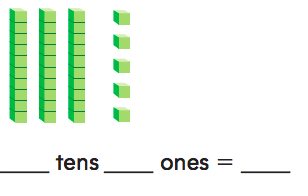 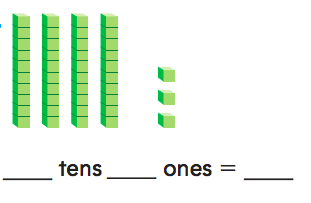 Activity:Numeracy Practice:Hope has 2 sets of tens.  She also has 5 ones.  Which shows what Hope has?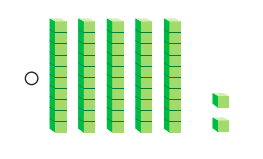 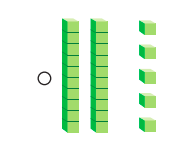 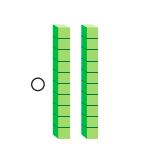 Activity:Numeracy Practice:Draw a quick picture to show the number. Write how many hundreds, tens, and ones there are.Moe has a group of 70 red feathers and 30 brown feathers.___hundred___tens___onesActivity:Use the data below to create a picture graph.Numeracy Practice:What number does this model show? ______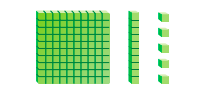 Checkpoint for Understanding:What does your data show?Checkpoint for Understanding:What did you have most of? Least?How do you know?Checkpoint for Understanding:What does your data show?Checkpoint for Understanding:What did you have most of? Least?How do you know?